	เมษายน  2564เรื่อง	ขอความอนุเคราะห์หน่วยงานประชาสัมพันธ์กิจกรรมการคัดเลือกบุคคลและองค์กรดีเด่นด้านการส่งเสริมสุขภาพและอนามัยสิ่งแวดล้อม ครั้งที่ 14 พ.ศ. 2564เรียน  ผู้ว่าราชการจังหวัด ทุกจังหวัดสิ่งที่ส่งมาด้วย 	สำเนาหนังสือกระทรวงมหาดไทย ที่ มท 0211.3/5840 	ลงวันที่ 21 เมษายน 2564  	จำนวน 1 ชุด
 	ด้วยกระทรวงมหาดไทยแจ้งว่า กระทรวงสาธารณสุขขอความร่วมมือประชาสัมพันธ์บุคลากรและหน่วยงานในกำกับสมัครเข้าร่วมกิจกรรมการคัดเลือกบุคคลและองค์กรดีเด่นด้านการส่งเสริมสุขภาพ
และอนามัยสิ่งแวดล้อม ครั้งที่ 14 พ.ศ. 2564 เพื่อเป็นการเชิดชูเกียรติและสร้างขวัญกำลังใจให้กับ
ภาคีเครือข่ายในการร่วมกันพัฒนางานให้มีความก้าวหน้าอย่างต่อเนื่อง โดยจะมอบรางวัลในการประชุมวิชาการส่งเสริมสุขภาพและอนามัยสิ่งแวดล้อมแห่งชาติ ครั้งที่ 14 พ.ศ. 2564 ระหว่างวันที่ 13 – 25 มิถุนายน 2564 
ณ โรงแรมมิราเคิล แกรนด์ คอนเวนชั่น โดยผู้ที่สนใจสามารถสมัครได้ตั้งแต่วันนี้จนถึงวันที่ 30 พฤษภาคม 2564 โดยให้กรอกรายละเอียดในใบสมัครฯ เพื่อเข้ารับการคัดเลือกเป็นบุคคลหรือองค์กรที่มีผลงานด้านการส่งเสริมสุขภาพและอนามัยสิ่งแวดล้อมไปยังกรมอนามัย 	กรมส่งเสริมการปกครองท้องถิ่น จึงขอความร่วมมือจังหวัดประชาสัมพันธ์ให้ข้าราชการ
ในสังกัดและองค์กรปกครองส่วนท้องถิ่นทราบ ทั้งนี้ สามารถดาวน์โหลดสิ่งที่ส่งมาด้วย ได้ที่เว็บไซต์ https://qrgo.page.link/PX19P หรือ QR Code ท้ายหนังสือฉบับนี้ 	จึงเรียนมาเพื่อโปรดพิจารณาขอแสดงความนับถือ อธิบดีกรมส่งเสริมการปกครองท้องถิ่น          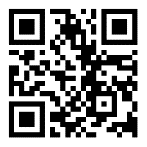 ที่ มท ๐๘๑๙.๒/ว    				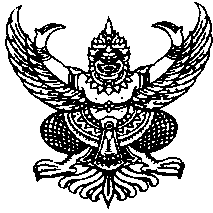 กรมส่งเสริมการปกครองท้องถิ่น
ถนนนครราชสีมา เขตดุสิต กทม. ๑๐๓๐๐ 